93-005 Łódź, ul. Czerwona 3Okręgowa Izba Lekarska w Łodzi					UCHWAŁA nr 6XXXII  Okręgowego Zjazdu LekarzyOkręgowej Izby Lekarskiej w Łodzi z 29 marca 2014 rokuw sprawie udzielenia absolutorium Okręgowej Radzie LekarskiejNa podstawie art. 24 pkt 4 ustawy z dnia 2 grudnia 2009 r. o izbach lekarskich  (Dz.U. Nr 219 poz. 1708)  oraz ustawy o rachunkowości (Dz.U.Nr 212 poz.591          z późniejszymi zmianami) uchwala się co następuje:§ 1Po zapoznaniu się z całokształtem działalności Okręgowej Rady Lekarskiej w Łodzi oraz po dokonaniu oceny wykonania budżetu izby, działając na wniosek Okręgowej Komisji Rewizyjnej XXXII Okręgowy Zjazd Lekarzy udziela Okręgowej Radzie Lekarskiej absolutorium za okres między XXX a XXXII Okręgowym Zjazdem Lekarzy.						§ 2Wygospodarowaną nadwyżkę finansową w kwocie 308 121,82 zł XXXII Okręgowy Zjazd Lekarzy przeznacza na podwyższenie funduszu podstawowego Okręgowej Izby Lekarskiej w Łodzi.§ 3Uchwała wchodzi w życie z dniem jej podjęcia.                     Sekretarz 							Przewodniczący    Okręgowego Zjazdu Lekarzy					Okręgowego  Zjazdu Lekarzy        Małgorzata Sokalszczuk                                                                Grzegorz Gradowski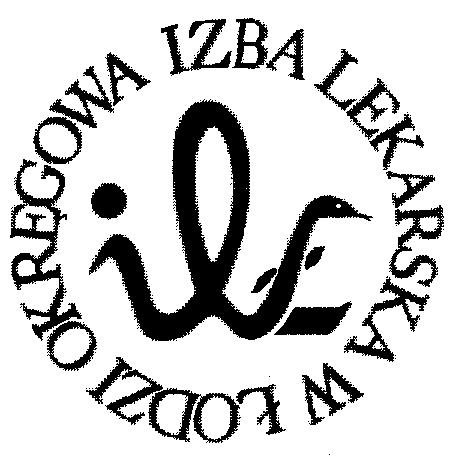 